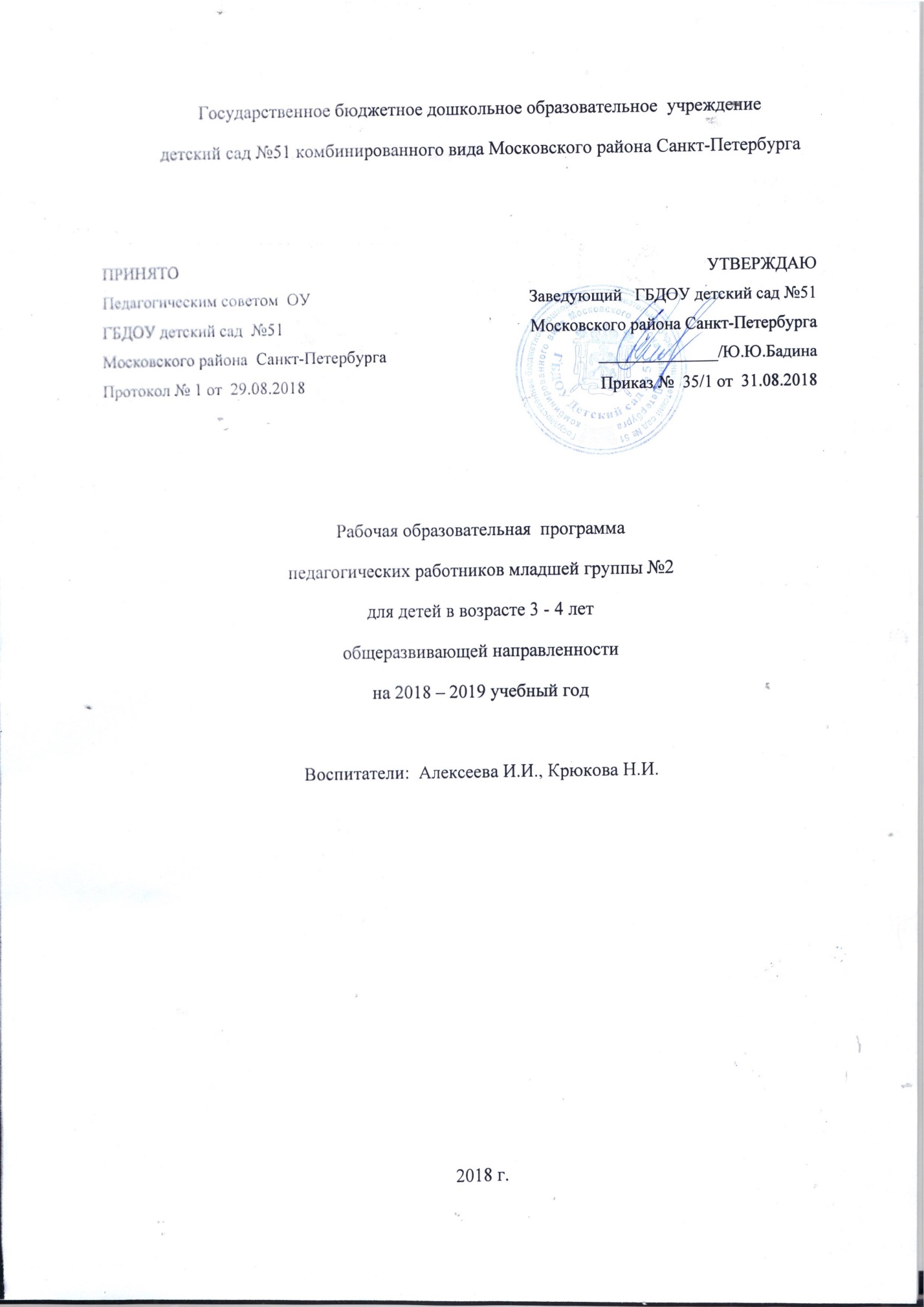 Содержание:1.Целевой раздел.1.1. Пояснительная записка.1.1.1. Возрастные особенности детей 3-4года жизни.1.2. Планируемые результаты освоения Программы1.2.1. Возрастной портрет ребенка.1.2.2. Особенности проведения педагогической диагностики.2.Содержательный раздел. 2.1. Описание образовательной деятельности в соответствии с направлениями развития детей 3-4лет2.1.1. Комплексно-тематический план образовательной деятельности2.2. Описание вариативных форм, способов, методов и средств реализации Рабочей программы.2.2.1. Содержание работы по развитию игровой деятельности2.2.2. Способы и направления поддержки детской инициативы и самостоятельности 2.2.3. Создание условий для двигательной активности и здоровьесбережения2.2.4. Особенности взаимодействия с семьями воспитанников.2.2.5. Перспективный план взаимодействия с родителями (законными представителями) воспитанников3. Организационный раздел.3.1. Материально-техническое обеспечение Рабочей программы.3.2. Особенности организации развивающей предметно-пространственной среды3.2.1. План формирования развивающей предметно-пространственной среды3.3. Режим дня и расписание непрерывной непосредственно образовательной деятельности3.4. Организация и содержание традиционных событий, праздников, мероприятий3.4.1. Перспективный план проведения досугов, праздников, развлечений и театрализованных представлений4.Список нормативных документов и учебно-методической литературы.5. Приложения:Приложение 1. Карта индивидуального развития воспитанникаПриложение 2. Список литературы для чтения детямПриложение 3. План непрерывной непосредственно образовательной деятельностиПриложение 4. План образовательной деятельности в режимных моментах на месяцПриложение 5. Планирование прогулки.Список воспитанников группыЛист корректировки                                     Целевой раздел                              Пояснительная запискаНастоящая рабочая программа разработана на основе примерной основной образовательной  программы дошкольного образования « От рождения до школы»/ Под ред. Н,Е. Вераксы, Т.С.Комаровой, М,.А. Васильевой., образовательной программы ДОУ.        Рабочая программа определяет содержание и организацию воспитательно-образовательного процесса для детей второй младшей группы и направлена на формирование общей культуры, развитие физических, интеллектуальных и личностных качеств, формирование предпосылок учебной деятельности, обеспечивающих социальную успешность, сохранение и укрепление здоровья детей.      Исходя из поставленной цели, формируются следующие задачи:1.Укрепление здоровья, приобщение к здоровому образу жизни, развитие двигательной и гигиенической культуры детей.2. Развитие гуманистической направленности отношения детей к миру, воспитание культуры общения, эмоциональной отзывчивости и доброжелательности к людям.3. Развитие эстетических чувств детей, творческих способностей, эмоционально-ценностных ориентаций, приобщение воспитанников к искусству и художественной литературе.4. Развитие познавательной активности, познавательных интересов. Интеллектуальных способностей детей, самостоятельности и инициативы, стремления к активной деятельности и творчеству.Реализация цели осуществляется в процессе разнообразных видов деятельности:-Образовательная деятельность, осуществляемая в процессе организации различных видов детской деятельности (игровой, коммуникативной, трудовой, познавательно-исследовательской, продуктивной, музыкально-художественной, чтения);-Образовательная деятельность, осуществляемая в ходе режимных моментов; -Самостоятельная деятельность детей;-Взаимодействие семьями детей по организации рабочей программы. Таким образом, решение программных задач осуществляется в совместной деятельности взрослых и детей и самостоятельной деятельности детей не только в рамках непосредственно образовательной деятельности, но и при проведении режимных моментов в соответствии со спецификой дошкольного образования.Содержание рабочей программы включает совокупность образовательных областей, которые обеспечивают разностороннее развитие детей с учетом их возрастных и индивидуальных особенностей по основным направлениям: физическому, социально-личностному, познавательно- речевому и художественно-эстетическому.Данная рабочая программа разработана в связи с внедрение ФГОС в образовательный процесс ДОУ.Срок реализации Программы – 1 год (2018-2019 учебный год). Цели и задачи рабочей программыВедущей целью рабочей программы является создание благоприятных условий для полноценного проживания ребенком дошкольного детства, формирование основ базовой культуры личности, всестороннее развитие психических и физических качеств в соответствии с возрастными и индивидуальными особенностями, подготовка к жизни в современном обществе, к обучению в школе, обеспечение безопасности жизнедеятельности дошкольника. Эти цели реализуются в процессе разнообразных видов детской деятельности.Задачи рабочей программы1) охраны и укрепления физического и психического здоровья детей, в том числе их эмоционального благополучия;2) обеспечения равных возможностей для полноценного развития каждого ребенка в период дошкольного детства независимо от места жительства, пола, нации, языка, социального статуса, психофизиологических и других особенностей (в том числе ограниченных возможностей здоровья);3) обеспечения преемственности целей, задач и содержания образования, реализуемых в рамках образовательных программ различных уровней (далее - преемственность основных образовательных программ дошкольного и начального общего образования);4) создания благоприятных условий развития детей в соответствии с их возрастными и индивидуальными особенностями и склонностями, развития способностей и творческого потенциала каждого ребенка как субъекта отношений с самим собой, другими детьми, взрослыми и миром;5) объединения обучения и воспитания в целостный образовательный процесс на основе духовно-нравственных и социокультурных ценностей и принятых в обществе правил и норм поведения в интересах человека, семьи, общества;6) формирования общей культуры личности детей, в том числе ценностей здорового образа жизни, развития их социальных, нравственных, эстетических, интеллектуальных, физических качеств, инициативности, самостоятельности и ответственности ребенка, формирования предпосылок учебной деятельности;7) обеспечения вариативности и разнообразия содержания Программ и организационных форм дошкольного образования, возможности формирования Программ различной направленности с учетом образовательных потребностей, способностей и состояния здоровья детей;8) формирования  социокультурной  среды, соответствующей возрастным, индивидуальным, психологическим и физиологическим особенностям детей;9) обеспечения психолого-педагогической поддержки семьи и повышения компетентности родителей (законных представителей) в вопросах развития и образования, охраны и укрепления здоровья детей.Принципы и подходы к формированию рабочей программы  При построении рабочей программы учитываются следующие принципы:1) соответствует принципу развивающего образования, целью которого является развитие ребенка;2) сочетает  принципы научной обоснованности и практической применимости (содержание рабочей программы должно соответствовать основным положениям возрастной психологии и дошкольной педагогики);3) отвечает критериям полноты, необходимости и достаточности (позволять решать поставленные цели и задачи только на необходимом и достаточном материале, максимально приближаться к разумному «минимуму»);   4) обеспечивает единство воспитательных, развивающих и обучающих целей и задач процесса образования детей дошкольного возраста, в процессе реализации которых формируются такие знания, умения и навыки, которые имеют непосредственное отношение к развитию детей дошкольного возраста;    строится с учетом принципа интеграции образовательных областей в соответствии с возрастными возможностями и особенностями воспитанников, спецификой и возможностями образовательных областей;    5) основывается на комплексно - тематическом принципе построения образовательного процесса;  6) предусматривает решение программных образовательных задач в совместной деятельностивзрослого и детей и самостоятельной деятельности детей не только в рамках непосредственно образовательной деятельности, но и при проведении режимных моментов в соответствии со спецификой дошкольного образования;7) предполагает построение образовательного процесса на адекватных возрасту формах работы с детьми. Основной формой работы с детьми дошкольного возраста и ведущим видом деятельности для них является игра;  8) обеспечивает осуществление образовательного процесса в двух основных организационных моделях, включающих: совместную деятельность взрослого и детей,  самостоятельную деятельность детей;9) учитывает гендерную специфику развития детей дошкольного возраста;10) направлена на взаимодействие с семьей в целях осуществления полноценного развития ребенка, создания равных условий образования детей дошкольного возраста независимо от материального достатка семьи, места проживания, языковой и культурной среды, этнической принадлежности.Рабочая программа разработана в соответствии  со следующими   нормативными документами:Законом Российской Федерации «Об образовании» от 10 июля 1992г. №3266-1. С изменениями и дополнениями, внесенными Федеральными законами от 13 января 1996г. №12-ФЗ; от 16 ноября 1997г. №144-ФЗ; от 20 июля 2000г. №102-ФЗ; от 7 августа 2000г. №122-ФЗ (извлечение).Типовым положением о дошкольном образовательном учреждении. Постановление Правительства Российской Федерации от 12.09.2008г. №666.Методическими рекомендациями Министерства образования и науки «О разработке основной общеобразовательной программы дошкольного образования» от 21 октября 2010г, №03-248.Санитарно-эпидемиологическим требованием к устройству, содержанию и организации режима дошкольных образовательных учреждений. СанПин 2.4.1.2660-10.Приказ Министерства образования и науки РТ от 17.11.2010 СЭД-26-01-21-164 «О разработке основной общеобразовательной программы дошкольного образования»;Приказ Министерства образования и науки Российской Федерации (Минобрнауки России) от 17 октября 2013г. №1155 «Об утверждении федерального государственного образовательного стандарта дошкольного образования».  Возрастные особенности детей  3-4 лет В возрасте 3–4 лет ребенок постепенно выходит за пределы семейного круга. Его общение становится внеситуативным. Взрослый становится для ребенка не только членом семьи, но и носителем определенной общественной функции. Желание ребенка выполнять такую же функцию приводит к противоречию с его реальными возможностями. Это противоречие разрешается через развитие игры, которая становится ведущим видом деятельности в дошкольном возрасте. Главной особенностью игры является ее условность: выполнение одних действий с одними предметами предполагает их отнесенность к другим действиям с другими предметами. Основным содержанием игры младших дошкольников являются действия с игрушками и предметами-заместителями. Продолжительность игры небольшая. Младшие дошкольники ограничиваются игрой с одной-двумя ролями и простыми, неразвернутыми сюжетами. Игры с правилами в этом возрасте только начинают формироваться.Изобразительная деятельность ребенка зависит от его представлений о предмете. В этом возрасте они только начинают формироваться. Графические образы бедны. У одних детей в изображениях отсутствуют детали, у других рисунки могут быть более детализированы. Дети уже могут использовать цвет.Большое значение для развития мелкой моторики имеет лепка.Младшие дошкольники способны под руководством взрослого вылепить простые предметы. Известно, что аппликация оказывает положительное влияние на развитие восприятия. В этом возрасте детям доступны простейшие виды аппликации.Конструктивная деятельность в младшем дошкольном возрасте ограничена возведением несложных построек по образцу и по замыслу. В младшем дошкольном возрасте развивается перцептивная деятельность. Дети от использования предэталонов — индивидуальных единиц восприятия, переходят к сенсорным эталонам — культурно-выработанным средствам восприятия. К концу младшего дошкольного возраста дети могут воспринимать до 5 и более форм предметов и до 7 и более цветов, способны дифференцировать предметы по величине, ориентироваться в пространстве группы детского сада, а при определенной организации образовательного процесса — и в помещении всего дошкольного учреждения.Развиваются память и внимание. По просьбе взрослого дети могут запомнить 3–4 слова и 5–6 названий предметов. К концу младшего дошкольного возраста они способны запомнить значительные отрывки из любимых произведений. Продолжает развиваться наглядно-действенное мышление. При этом преобразования ситуаций в ряде случаев осуществляются на основе целенаправленных проб с учетом желаемого результата. Дошкольники способны установить некоторые скрытые связи и отношения между предметами.В младшем дошкольном возрасте начинает развиваться воображение, которое особенно наглядно проявляется в игре, когда одни объекты выступают в качестве заместителей других. Взаимоотношения детей обусловлены нормами и правилами. В результате целенаправленного воздействия они могут усвоить относительно большое количество норм, которые выступают основанием для оценки собственных действий и действий других детей. Взаимоотношения детей ярко проявляются в игровой деятельности.Они скорее играют рядом, чем активно вступают во взаимодействие. Однако уже в этом возрасте могут наблюдаться устойчивые избирательные взаимоотношения. Конфликты между детьми возникают преимущественно по поводу игрушек. Положение ребенка в группе сверстников во многом определяется мнением воспитателя. В младшем дошкольном возрасте можно наблюдать соподчинение мотивов поведения в относительно простых ситуациях. Сознательное управление поведением только начинает складываться; во многом поведение ребенка еще ситуативно. Вместе с тем можно наблюдать и случаи ограничения собственных побуждений самим ребенком, сопровождаемые словесными указаниями. Начинает развиваться самооценка, при этом дети в значительной мере ориентируются на оценку воспитателя. Продолжает развиваться также их половая идентификация, что проявляется в характере выбираемых игрушек и сюжетов. Усвоение программы идет в связи с возрастными особенностями детей.Распределение детей по группам здоровьяПланируемые результаты освоения детьми рабочей образовательной программыЦелевые ориентиры рабочей программы  базируются на ФГОС ДО и целях и задачах, обозначенных в пояснительной записке к рабочей программе.-Ребенок овладевает основными культурными способами деятельности, проявляет инициативу и самостоятельность в разных видах деятельности - игре, общении, познавательно-исследовательской деятельности, конструировании и др.; способен выбирать себе род занятий, участников по совместной деятельности;-Ребенок обладает установкой положительного отношения к миру, к разным видам труда, другим людям и самому себе, обладает чувством собственного достоинства; активно взаимодействует со сверстниками и взрослыми, участвует в совместных играх;-Способен договариваться, учитывать интересы и чувства других, сопереживать неудачам и радоваться успехам других, адекватно проявляет свои чувства, в том числе чувство веры в себя, старается разрешать конфликты;-Ребенок обладает развитым воображением, которое реализуется в разных видах деятельности, и прежде всего в игре; ребенок владеет разными формами и видами игры, различает условную и реальную ситуации, умеет подчиняться разным правилам и социальным нормам;-Ребенок достаточно хорошо владеет устной речью, может выражать свои мысли и желания, может использовать речь для выражения своих мыслей, чувств и желаний, построения речевого высказывания в ситуации общения, может выделять звуки в словах, у ребенка складываются предпосылки грамотности;-У ребенка развита крупная и мелкая моторика; он подвижен, вынослив, владеет основными движениями, может контролировать свои движения и управлять ими;-Ребенок способен к волевым усилиям, может следовать социальным нормам поведения и правилам в разных видах деятельности, во взаимоотношениях со взрослыми и сверстниками, может соблюдать правила безопасного поведения и личной гигиены;-Ребенок проявляет любознательность, задает вопросы взрослым и сверстникам, интересуется причинно-следственными связями, пытается самостоятельно придумывать объяснения явлениям природы и поступкам людей; склонен наблюдать, экспериментировать;-Обладает начальными знаниями о себе, о природном и социальном мире, в котором он живет; знаком с произведениями детской литературы, обладает элементарными представлениями из области живой природы, естествознания, математики, истории и т.п.; -Ребенок способен к принятию собственных решений, опираясь на свои знания и умения в различных видах деятельности.Система мониторинга достижения детьми планируемых результатов освоения ПрограммыМониторинг – от латинского – напоминающий, надзирающий. Включает в себя следующие направления: сбор, обработка, хранение информации о деятельности педагогической системы, позволяющее эффективно прогнозировать пути ее дальнейшего развития и самосовершенствования.Мониторинг достижения планируемых промежуточных результатов освоения Программы осуществляется два раза в год  (сентябрь - май) в дошкольных группах и один раз в год (май) в 1 младшей группе  — периодичность установлена дошкольным учреждением. Мониторинг промежуточных результатов  осуществляется с использованием диагностики тех результатов, которые заложены в реализуемой дошкольным учреждением образовательной программе  для каждой возрастной группы. Результаты мониторинга отражаются в таблице.Промежуточные результаты раскрывают динамику формирования интегративных качеств воспитанников в каждый возрастной период освоения Программы по всем направлениям развития детей и  отвечают следующим требованиям:-  соответствия возрастным особенностям детей дошкольного возраста;- возможности достижения их нормально развивающимися детьми в ходе освоения Программы;При организации мониторинга учитывается положение Л. С. Выготского о ведущей роли обучения в детском развитии, поэтому он включает в себя два компонента: мониторинг образовательного процесса и мониторинг детского развития. Мониторинг образовательного процесса осуществляется через отслеживание результатов освоения образовательной программы, а мониторинг детского развития проводится на основе оценки развития интегративных качеств ребенка.Способы осуществления мониторинга разнообразны:НаблюдениеОбследование детейАнализ продуктов детской деятельности и специальные педагогические пробы, организуемые педагогом.Сбор информации в Банк данных о педагогах детского садаАнкетирование родителейМониторинг образовательного процесса (мониторинг освоения образовательной программы) проводится педагогами, ведущими занятия с дошкольниками. Он основывается на анализе достижения детьми промежуточных результатов, которые описаны в каждом разделе образовательной программы.С помощью средств мониторинга образовательного процесса можно оценить степень продвижения дошкольника в образовательной программе.                             Содержательный разделСодержание психолого-педагогической работы по освоению детьми    образовательных областейОбразовательная область «СОЦИАЛЬНО-КОММУНИКАТИВНОЕ РАЗВИТИЕ»Социализация, развитие общения, нравственное воспитаниеЗакреплять навыки организованного поведения в детском саду, дома,на улице. Продолжать формировать элементарные представления о том,что хорошо и что плохо.Обеспечивать условия для нравственного воспитания детей. Поощрять попытки пожалеть сверстника, обнять его, помочь. Создавать игровыеситуации, способствующие формированию внимательного, заботливогоотношения к окружающим. Приучать детей общаться спокойно, без крика.Формировать доброжелательное отношение друг к другу, умениеделиться с товарищем, опыт правильной оценки хороших и плохих поступков.Учить жить дружно, вместе пользоваться игрушками, книгами, помогать друг другу.Приучать детей к вежливости (учить здороваться, прощаться, благо-дарить за помощь).Ребенок в семье и сообществеОбраз Я. Постепенно формировать образ Я. Сообщать детям разнообразные, касающиеся непосредственно их сведения (ты мальчик, у тебя серые глаза,ты любишь играть и т. п.), в том числе сведения о прошлом (не умел ходить, говорить; ел из бутылочки) и о происшедших с ними изменениях (сейчас умеешь правильно вести себя за столом, рисовать, танцевать; знаешь «вежливые» слова).Семья. Беседовать с ребенком о членах его семьи (как зовут, чем занимаются, как играют с ребенком и пр.).Детский сад. Формировать у детей положительное отношение к детскому саду. Обращать их внимание на красоту и удобство оформлениягрупповой комнаты, раздевалки (светлые стены, красивые занавески,удобная мебель, новые игрушки, в книжном уголке аккуратно расставленыкниги с яркими картинками).Знакомить детей с оборудованием и оформлением участка для игри занятий, подчеркивая его красоту, удобство, веселую, разноцветнуюокраску строений.Обращать внимание детей на различные растения, на их разнообразиеи красоту.Вовлекать детей в жизнь группы, воспитывать стремление поддерживать чистоту и порядок в группе, формировать бережное отношениек игрушкам, книгам, личным вещам и пр. Формировать чувство общности,значимости каждого ребенка для детского сада.Совершенствовать умение свободно ориентироваться в помещенияхи на участке детского сада.Формировать уважительное отношение к сотрудникам детского сада(музыкальный руководитель, медицинская сестра, заведующая, старшийвоспитатель и др.), их труду; напоминать их имена и отчества.Самообслуживание, самостоятельность, трудовое воспитаниеКультурно-гигиенические навыки.Культурно-гигиенические навыки. Формировать простейшие навыки поведения во время еды, умывания. Приучать детей следить за своим внешним видом; учить правильно пользоваться мылом, аккуратно мыть руки, лицо, уши; насухо вытирать- ся после умывания, вешать полотенце на место, пользоваться расческой и носовым платком. Формировать элементарные навыки поведения за столом: умение правильно пользоваться столовой и чайной ложками, вилкой, салфеткой; не крошить хлеб, пережевывать пищу с закрытым ртом, не разговаривать с полным ртом. Самообслуживание. Учить детей самостоятельно одеваться и раздеваться в определенной последовательности (надевать и снимать одежду, расстегивать и застегивать пуговицы, складывать, вешать предметы одежды и т. п.). Воспитывать навыки опрятности, умение замечать непорядок в одежде и устранять его при небольшой помощи взрослых. Общественно-полезный труд. Формировать желание участвовать в посильном труде, умение преодолевать небольшие трудности. Побуждать детей к самостоятельному выполнению элементарных поручений: готовить материалы к занятиям (кисти, доски для лепки и пр.), после игры убирать на место игрушки, строительный материал. Приучать соблюдать порядок и чистоту в помещении и на участке детского сада. Во второй половине года начинать формировать у детей умения, необходимые при дежурстве по столовой (помогать накрывать стол к обеду: раскладывать ложки, расставлять хлебницы (без хлеба), тарелки, чашки и т. п.). Труд в природе. Воспитывать желание участвовать в уходе за растениями и животными в уголке природы и на участке: с помощью взрослого кормить рыб, птиц, поливать комнатные растения, растения на грядках, сажать лук, собирать овощи, расчищать дорожки от снега, счищать снег со скамеек. Уважение к труду взрослых. Формировать положительное отношение к труду взрослых. Рассказывать детям о понятных им профессиях (воспитатель, помощник воспитателя, музыкальный руководитель, врач, продавец, повар, шофер, строитель), расширять и обогащать представления о трудовых действиях, результатах труда. Воспитывать уважение к людям знакомых профессий. Побуждать оказывать помощь взрослым, воспитывать бережное отношение к результатам их труда.Формирование основ безопасностиБезопасное поведение в природе. Формировать представления о простейших взаимосвязях в живой и неживой природе. Знакомить с правилами поведения в природе (не рвать без надобности растения, не ломать ветки деревьев, не трогать животных и др.).Безопасность на дорогах. Расширять ориентировку в окружающем пространстве. Знакомить детей с правилами дорожного движения. Учить различать проезжую часть дороги, тротуар, понимать значение зеленого, желтого и красного сигналов светофора. Формировать первичные представления о безопасном поведении на дорогах (переходить дорогу, держась за руку взрослого). Знакомить с работой водителя. Безопасность собственной жизнедеятельности. Знакомить с источниками опасности дома (горячая плита, утюг и др.). Формировать навыки безопасного передвижения в помещении (осторожно спускаться и подниматься по лестнице, держась за перила; открывать и закрывать двери, держась за дверную ручку). Формировать умение соблюдать правила в играх с мелкими предметами (не засовывать предметы в ухо, нос; не брать их в рот). Развивать умение обращаться за помощью к взрослым. Формировать навыки безопасного поведения в играх с песком, водой, снегом. Образовательная область «ПОЗНАВАТЕЛЬНОЕ РАЗВИТИЕ»Формирование элементарных математических представленийКоличество и счет. Развивать умение видеть общий признак предметов группы (все мячи — круглые, эти — все красные, эти — все большие и т. д.).Учить составлять группы из однородных предметов и выделять из нихотдельные предметы; различать понятия «много», «один», «по одному»,«ни одного»; находить один и несколько одинаковых предметов в окружающей обстановке; понимать вопрос «Сколько?»; при ответе пользоваться словами «много», «один», «ни одного».Сравнивать две равные (неравные) группы предметов на основе взаимного сопоставления элементов (предметов). Познакомить с приемамипоследовательного наложения и приложения предметов одной группык предметам другой; учить понимать вопросы: «Поровну ли?», «Чегобольше (меньше)?»; отвечать на вопросы, пользуясь предложениямитипа: «Я на каждый кружок положил грибок. Кружков больше, а грибовменьше» или «Кружков столько же, сколько грибов».Учить устанавливать равенство между неравными по количествугруппами предметов путем добавления одного предмета или предметовк меньшей по количеству группе или убавления одного предмета из боль-шей группы.Величина. Сравнивать предметы контрастных и одинаковых размеров; при сравнении предметов соизмерять один предмет с другимпо заданному признаку величины (длине, ширине, высоте, величинев целом), пользуясь приемами наложения и приложения; обозначатьрезультат сравнения словами (длинный — короткий, одинаковые (равные) по длине, широкий — узкий, одинаковые (равные) по ширине, высокий — низкий, одинаковые (равные) по высоте, большой — маленький,одинаковые (равные) по величине).Форма. Познакомить детей с геометрическими фигурами: кругом, квадратом, треугольником. Учить обследовать форму этих фигур, используя зрениеи осязание.Ориентировка в пространстве. Развивать умение ориентироватьсяв расположении частей своего тела и в соответствии с ними различатьпространственные направления от себя: вверху — внизу, впереди — сзади(позади), справа — слева. Различать правую и левую руки.Ориентировка во времени. Учить ориентироваться в контрастныхчастях суток: день — ночь, утро — вечер.Развитие познавательно-исследовательской деятельностиПознавательно-исследовательская деятельность. Учить детей обобщенным способам исследования разных объектов окружающей жизни с помощью специально разработанных систем эталонов, перцептивных действий. Стимулировать использование исследовательских действий. Включать детей в совместные с взрослыми практические познавательные действия экспериментального характера, в процессе которых выделяются ранее скрытые свойства изучаемого объекта. Предлагать выполнять действия в соответствии с задачей и содержанием алгоритма деятельности. С помощью взрослого использовать действия моделирующего характера. Сенсорное развитие. Обогащать чувственный опыт детей, развивать умение фиксировать его в речи. Совершенствовать восприятие (активно включая все органы чувств). Развивать образные представления (используя при характеристике предметов эпитеты и сравнения). Создавать условия для ознакомления детей с цветом, формой, величиной, осязаемыми свойствами предметов (теплый, холодный, твердый, мягкий, пушистый и т. п.); развивать умение воспринимать звучание различных музыкальных инструментов, родной речи. Закреплять умение выделять цвет, форму, величину как особые свойства предметов; группировать однородные предметы по нескольким сенсорным признакам: величине, форме, цвету. Совершенствовать навыки установления тождества и различия предметов по их свойствам: величине, форме, цвету. Подсказывать детям название форм (круглая, треугольная, прямоугольная и квадратная). Дидактические игры. Подбирать предметы по цвету и величине (большие, средние и маленькие; 2–3 цветов), собирать пирамидку из уменьшающихся по размеру колец, чередуя в определенной последовательности 2–3 цвета; собирать картинку из 4–6 частей. В совместных дидактических играх учить детей выполнять постепенно усложняющиеся правила.Ознакомление с предметным окружениемПродолжать знакомить детей с предметами ближайшего окружения(игрушки, предметы домашнего обихода, виды транспорта), их функциямии назначением.Побуждать вычленять некоторые особенности предметов домашнего обихода (части, размеры, форму, цвет), устанавливать связи между строением и функцией. Понимать, что отсутствие какой-то части нарушает предмет, возможность его использования.Расширять представления детей о свойствах (прочность, твердость, мягкость) материала (дерево, бумага, ткань, глина). Способствовать овладению способами обследования предметов, включая простейшие опыты (тонет — не тонет, рвется — не рвется). Предлагать группировать (чайная, столовая, кухонная посуда) и классифицировать (посуда — одежда) хорошо знакомые предметы.Рассказывать о том, что одни предметы сделаны руками человека (посуда, мебель и т. п.), другие созданы природой (камень, шишки). Формировать понимание того, что человек создает предметы, необходимые для его жизни и жизни других людей (мебель, одежда, обувь, посуда, игрушки и т. д.).Ознакомление с социальным миромЗнакомить с театром через мини-спектакли и представления, а также через игры-драматизации по произведениям детской литературы. Знакомить с ближайшим окружением (основными объектами город- ской/поселковой инфраструктуры): дом, улица, магазин, поликлиника, парикмахерская. Формировать интерес к малой родине и первичные представления о ней: напоминать детям название города (поселка), в котором они живут; самые любимые места посещения в выходные дни. Рассказывать детям о понятных им профессиях (воспитатель, помощник воспитателя, музыкальный руководитель, врач, продавец, повар, шофер, строитель), расширять и обогащать представления о трудовых действиях, результатах труда. Обращать внимание детей на личностные (доброжелательный, чуткий) и деловые (трудолюбивый, аккуратный) качества человека, которые ему помогают трудиться. Формировать интерес к малой родине и первичные представления о ней: напоминать детям название города (поселка), в котором они живут; побуждать рассказывать о том, где они гуляли в выходные дни (в парке, сквере, детском городке) и пр.Ознакомление с миром природыРасширять представления детей о растениях и животных. Продолжатьзнакомить с домашними животными и их детенышами, особенностями ихповедения и питания.Знакомить детей с аквариумными рыбками и декоративными птицами(волнистыми попугайчиками, канарейками и др.).Расширять представления о диких животных (медведь, лиса, белка,еж и др.), о земноводных (на примере лягушки).Учить наблюдать за птицами, прилетающими на участок (ворона, голубь, синица, воробей, снегирь и др.), подкармливать их зимой.Расширять представления детей о насекомых (бабочка, майский жук,божья коровка, стрекоза и др.).Учить отличать и называть по внешнему виду: овощи (огурец, помидор, морковь, репа и др.), фрукты (яблоко, груша, персики и др.), ягоды (малина, смородина и др.).Дать элементарные представления о растениях данной местности:деревьях, цветущих травянистых растениях (одуванчик, мать-и-мачеха и др.). Показать, как растут комнатные растения (фикус, герань и др.). Датьпредставления о том, что для роста растений нужны земля, вода и воздух.Знакомить с характерными особенностями следующих друг за другом времен года и теми изменениями, которые происходят в связи с этимв жизни и деятельности взрослых и детей.Дать представления о свойствах воды (льется, переливается, нагрева-ется, охлаждается), песка (сухой — рассыпается, влажный — лепится), снега(холодный, белый, от тепла — тает).Учить отражать полученные впечатления в речи и продуктивных видахдеятельности.Формировать умение понимать простейшие взаимосвязи в природе(чтобы растение росло, нужно его поливать и т. п.).Знакомить с правилами поведения в природе (не рвать без надобностирастения, не ломать ветки деревьев, не трогать животных и др.).Сезонные наблюденияОсень. Учить замечать изменения в природе: становится холоднее,идут дожди, люди надевают теплые вещи, листья начинают изменять окраску и опадать, птицы улетают в теплые края.Расширять представления о том, что осенью собирают урожай овощейи фруктов. Учить различать по внешнему виду, вкусу, форме наиболеераспространенные овощи и фрукты и называть их.Зима. Расширять представления о характерных особенностях зимнейприроды (холодно, идет снег; люди надевают зимнюю одежду).Организовывать наблюдения за птицами, прилетающими на участок, подкармливать их. Учить замечать красоту зимней природы:деревья в снежном уборе, пушистый снег, прозрачные льдинки и т.д.;участвовать в катании с горки на санках, лепке поделок из снега, украшении снежных построек.Весна. Продолжать знакомить с характерными особенностями весен-ней природы: ярче светит солнце, снег начинает таять, становится рыхлым,выросла трава, распустились листья на деревьях, появляются бабочкии майские жуки.Расширять представления детей о простейших связях в природе: сталопригревать солнышко — потеплело — появилась травка, запели птицы, людизаменили теплую одежду на облегченную.Показать, как сажают крупные семена цветочных растений и овощейна грядки.Лето. Расширять представления о летних изменениях в природе:жарко, яркое солнце, цветут растения, люди купаются, летают бабочки,появляются птенцы в гнездах.Дать элементарные знания о садовых и огородных растениях. Закреплять знания о том, что летом созревают многие фрукты, овощи и ягоды.Образовательная область «РЕЧЕВОЕ РАЗВИТИЕ»Развитие речиРазвивающая речевая среда. Продолжать помогать детям общатьсясо знакомыми взрослыми и сверстниками посредством поручений (спроси,выясни, предложи помощь, поблагодари и т. п.).В целях развития инициативной речи, обогащения и уточнения пред-ставлений о предметах ближайшего окружения предоставлять детям длясамостоятельного рассматривания картинки, книги, наборы предметов.Продолжать приучать детей слушать рассказы воспитателя о забавныхслучаях из жизни.Формирование словаря. На основе обогащения представлений о бли-жайшем окружении продолжать расширять и активизировать словарныйзапас детей. Уточнять названия и назначение предметов одежды, обуви,головных уборов, посуды, мебели, видов транспорта.Учить детей различать и называть существенные детали и части предметов(у платья — рукава, воротник, карманы, пуговицы), качества (цвет и его оттенки, форма, размер), особенности поверхности (гладкая, пушистая, шероховатая), некоторые материалы и их свойства (бумага легко рвется и размокает,стеклянные предметы бьются, резиновые игрушки после сжимания восстанавливают первоначальную форму), местоположение (за окном, высоко, далеко, под шкафом). Обращать внимание детей на некоторые сходные по назначению предметы (тарелка — блюдце, стул — табурет — скамеечка, шуба — пальто — дубленка). Учить понимать обобщающие слова (одежда, посуда, мебель, овощи, фрукты, птицы и т. п.); называть части суток (утро, день, вечер, ночь); называть домашних животных и их детенышей, овощи и фрукты.Звуковая культура речи. Продолжать учить детей внятно про-износить в словах гласные (а, у, и, о, э) и некоторые согласные звуки:п — б — т — д — к — г; ф — в; т — с — з — ц.Развивать моторику речедвигательного аппарата, слуховое восприятие,речевой слух и речевое дыхание, уточнять и закреплять артикуляциюзвуков. Вырабатывать правильный темп речи, интонационную выразительность. Учить отчетливо произносить слова и короткие фразы, говорить спокойно, с естественными интонациями.Грамматический строй речи. Продолжать учить детей согласовыватьприлагательные с существительными в роде, числе, падеже; употреблятьсуществительные с предлогами (в, на, под, за, около). Помогать детямупотреблять в речи имена существительные в форме единственногои множественного числа, обозначающие животных и их детенышей (ут-ка — утенок — утята); форму множественного числа существительныхв родительном падеже (ленточек, матрешек, книг, груш, слив). Относитьсяк словотворчеству детей как к этапу активного овладения грамматикой,подсказывать им правильную форму слова.Помогать получать из нераспространенных простых предложений(состоят только из подлежащего и сказуемого) распространенные путемвведения в них определений, дополнений, обстоятельств; составлять предложения с однородными членами («Мы пойдем в зоопарк и увидим слона, зебру и тигра»).Связная речь. Развивать диалогическую форму речи.Вовлекать детей в разговор во время рассматривания предметов, кар-тин, иллюстраций; наблюдений за живыми объектами; после просмотраспектаклей, мультфильмов.Обучать умению вести диалог с педагогом: слушать и понимать заданный вопрос, понятно отвечать на него, говорить в нормальном темпе, неперебивая говорящего взрослого.Напоминать детям о необходимости говорить «спасибо», «здравствуй-те», «до свидания», «спокойной ночи» (в семье, группе).Помогать доброжелательно общаться друг с другом.Формировать потребность делиться своими впечатлениями с воспитателями и родителями.Образовательная область «ХУДОЖЕСТВЕННО-ЭСТЕТИЧЕСКОЕ РАЗВИТИЕ»Приобщение к искусствуРазвивать эстетические чувства детей, художественное восприятие,содействовать возникновению положительного эмоционального откликана литературные и музыкальные произведения, красоту окружающегомира, произведения народного и профессионального искусства (книжныеиллюстрации, изделия народных промыслов, предметы быта, одежда).Подводить детей к восприятию произведений искусства. Знакомитьс элементарными средствами выразительности в разных видах искусства  (цвет, звук, форма, движение, жесты), подводить к различению видов ис-кусства через художественный образ.Готовить детей к посещению кукольного театра, выставки детскихработ и т. д.Изобразительная деятельностьРазвивать эстетическое восприятие; обращать внимание детей накрасоту окружающих предметов (игрушки), объектов природы (растения,животные), вызывать чувство радости.Формировать интерес к занятиям изобразительной деятельностью.Учить в рисовании, лепке, аппликации изображать простые предметыи явления, передавая их образную выразительность.Включать в процесс обследования предмета движения обеих рук попредмету, охватывание его руками.Вызывать положительный эмоциональный отклик на красоту природы, произведения искусства (книжные иллюстрации, изделия народныхпромыслов, предметы быта, одежда).Учить создавать как индивидуальные, так и коллективные композициив рисунках, лепке, аппликации.Рисование. Предлагать детям передавать в рисунках красоту окружающих предметов и природы (голубое небо с белыми облаками; кружащиесяна ветру и падающие на землю разноцветные листья; снежинки и т. п.).Продолжать учить правильно держать карандаш, фломастер, кисть, ненапрягая мышц и не сжимая сильно пальцы; добиваться свободного движения руки с карандашом и кистью во время рисования. Учить набиратькраску на кисть: аккуратно обмакивать ее всем ворсом в баночку с краской,снимать лишнюю краску о край баночки легким прикосновением ворса, хорошо промывать кисть, прежде чем набрать краску другого цвета. Приучать осушать промытую кисть о мягкую тряпочку или бумажную салфетку.Закреплять знание названий цветов (красный, синий, зеленый, желтый, белый, черный), познакомить с оттенками (розовый, голубой, серый).Обращать внимание детей на подбор цвета, соответствующего изображаемому предмету.Приобщать детей к декоративной деятельности: учить украшать дымковскими узорами силуэты игрушек, вырезанных воспитателем (птичка,козлик, конь и др.), и разных предметов (блюдечко, рукавички).Учить ритмичному нанесению линий, штрихов, пятен, мазков (опадаютс деревьев листочки, идет дождь, «снег, снег кружится, белая вся улица»,«дождик, дождик, кап, кап, кап...»).Учить изображать простые предметы, рисовать прямые линии (короткие, длинные) в разных направлениях, перекрещивать их (полоски,ленточки, дорожки, заборчик, клетчатый платочек и др.). Подводить детей к изображению предметов разной формы (округлая, прямоугольная)и предметов, состоящих из комбинаций разных форм и линий (неваляшка,снеговик, цыпленок, тележка, вагончик и др.).Формировать умение создавать несложные сюжетные композиции,повторяя изображение одного предмета (елочки на нашем участке, неваляшки гуляют) или изображая разнообразные предметы, насекомых и т. п.(в траве ползают жучки и червячки; колобок катится по дорожке и др.).Учить располагать изображения по всему листу.Лепка. Формировать интерес к лепке. Закреплять представления детейо свойствах глины, пластилина, пластической массы и способах лепки.Учить раскатывать комочки прямыми и круговыми движениями, соединятьконцы получившейся палочки, сплющивать шар, сминая его ладонямиобеих рук. Побуждать детей украшать вылепленные предметы, используяпалочку с заточенным концом; учить создавать предметы, состоящие из2–3 частей, соединяя их путем прижимания друг к другу.Закреплять умение аккуратно пользоваться глиной, класть комочки ивылепленные предметы на дощечку.Учить детей лепить несложные предметы, состоящие из несколькихчастей (неваляшка, цыпленок, пирамидка и др.). Предлагать объединятьвылепленные фигурки в коллективную композицию (неваляшки водят хоровод, яблоки лежат на тарелке и др.). Вызывать радость от восприятиярезультата общей работы.Аппликация. Приобщать детей к искусству аппликации, формироватьинтерес к этому виду деятельности. Учить предварительно выкладывать (вопределенной последовательности) на листе бумаги готовые детали разнойформы, величины, цвета, составляя изображение (задуманное ребенкомили заданное воспитателем), и наклеивать их.Учить аккуратно пользоваться клеем: намазывать его кисточкой тон-ким слоем на обратную сторону наклеиваемой фигуры (на специальноприготовленной клеенке); прикладывать стороной, намазанной клеем,к листу бумаги и плотно прижимать салфеткой.Формировать навыки аккуратной работы. Вызывать у детей радостьот полученного изображения.Учить создавать в аппликации на бумаге разной формы (квадрат,розета и др.) предметные и декоративные композиции из геометрических форм и природных материалов, повторяя и чередуя их по формеи цвету. Закреплять знание формы предметов и их цвета. Развиватьчувство ритма.Конструктивно-модельная деятельностьПодводить детей к простейшему анализу созданных построек. Совершенствовать конструктивные умения, учить различать, называть и ис-пользовать основные строительные детали (кубики, кирпичики, пластины,цилиндры, трехгранные призмы), сооружать новые постройки, используяполученные ранее умения (накладывание, приставление, прикладывание),использовать в постройках детали разного цвета. Вызывать чувство радости при удавшейся постройке.Учить располагать кирпичики, пластины вертикально (в ряд, покругу, по периметру четырехугольника), ставить их плотно друг к другу,на определенном расстоянии (заборчик, ворота). Побуждать детей ксозданию вариантов конструкций, добавляя другие детали (на столбикиворот ставить трехгранные призмы, рядом со столбами — кубики и др.).Изменять постройки двумя способами: заменяя одни детали другимиили надстраивая их в высоту, длину (низкая и высокая башенка, короткий и длинный поезд). Развивать желание сооружать постройки по собственному замыслу.Продолжать учить детей обыгрывать постройки, объединять их по сюжету:дорожка и дома — улица; стол, стул, диван — мебель для кукол. Приучать детей после игры аккуратно складывать детали в коробки.Музыкальная деятельностьВоспитывать у детей эмоциональную отзывчивость на музыку.Познакомить с тремя музыкальными жанрами: песней, танцем, маршем. Способствовать развитию музыкальной памяти. Формировать умениеузнавать знакомые песни, пьесы; чувствовать характер музыки (веселый,бодрый, спокойный), эмоционально на нее реагировать.Слушание. Учить слушать музыкальное произведение до конца, понимать характер музыки, узнавать и определять, сколько частей в произведении.Развивать способность различать звуки по высоте в пределах окта-вы — септимы, замечать изменение в силе звучания мелодии (громко,тихо).Совершенствовать умение различать звучание музыкальных игрушек,детских музыкальных инструментов (музыкальный молоточек, шарманка,погремушка, барабан, бубен, металлофон и др.).Пение. Способствовать развитию певческих навыков: петь без напряженияв диапазоне ре (ми) — ля (си), в одном темпе со всеми, чисто и ясно произноситьслова, передавать характер песни (весело, протяжно, ласково, напевно).Песенное творчество. Учить допевать мелодии колыбельных песен наслог «баю-баю» и веселых мелодий на слог «ля-ля». Формировать навыкисочинительства веселых и грустных мелодий по образцу.Музыкально-ритмические движения. Учить двигаться в соответствиис двухчастной формой музыки и силой ее звучания (громко, тихо); реагировать на начало звучания музыки и ее окончание.Совершенствовать навыки основных движений (ходьба и бег). Учитьмаршировать вместе со всеми и индивидуально, бегать легко, в умеренноми быстром темпе под музыку.Улучшать качество исполнения танцевальных движений: притопыватьпопеременно двумя ногами и одной ногой.Развивать умение кружиться в парах, выполнять прямой галоп, двигаться под музыку ритмично и согласно темпу и характеру музыкальногопроизведения с предметами, игрушками и без них.Способствовать развитию навыков выразительной и эмоциональнойпередачи игровых и сказочных образов: идет медведь, крадется кошка,бегают мышата, скачет зайка, ходит петушок, клюют зернышки цыплята,летают птички и т. д.Развитие танцевально-игрового творчества. Стимулировать самостоятельное выполнение танцевальных движений под плясовые мелодии.Учить более точно выполнять движения, передающие характер изображаемых животных.Игра на детских музыкальных инструментах. Знакомить детейс некоторыми детскими музыкальными инструментами: дудочкой, металлофоном, колокольчиком, бубном, погремушкой, барабаном, а такжеих звучанием.Учить дошкольников подыгрывать на детских ударных музыкальныхинструментах.Образовательная область «ФИЗИЧЕСКОЕ РАЗВИТИЕ»Формирование начальных представлений о здоровом образе жизниРазвивать умение различать и называть органы чувств (глаза, рот, нос,уши), дать представление об их роли в организме и о том, как их беречьи ухаживать за ними.Дать представление о полезной и вредной пище; об овощах и фруктах,молочных продуктах, полезных для здоровья человека.Формировать представление о том, что утренняя зарядка, игры, фи-зические упражнения вызывают хорошее настроение; с помощью снавосстанавливаются силы.Познакомить детей с упражнениями, укрепляющими различныеорганы и системы организма. Дать представление о необходимости закаливания.Дать представление о ценности здоровья; формировать желание вестиздоровый образ жизни.Формировать умение сообщать о своем самочувствии взрослым, осознавать необходимость лечения.Формировать потребность в соблюдении навыков гигиены и опрятности в повседневной жизни.Физическая культураПродолжать развивать разнообразные виды движений. Учить детей ходитьи бегать свободно, не шаркая ногами, не опуская головы, сохраняя перекрестную координацию движений рук и ног. Приучать действовать совместно. Учить строиться в колонну по одному, шеренгу, круг, находить свое место при построениях.Учить энергично отталкиваться двумя ногами и правильно приземляться в прыжках с высоты, на месте и с продвижением вперед; принимать правильное исходное положение в прыжках в длину и высоту с места;в метании мешочков с песком, мячей диаметром 15–20 см.Закреплять умение энергично отталкивать мячи при катании, бросании. Продолжать учить ловить мяч двумя руками одновременно.Обучать хвату за перекладину во время лазанья. Закреплять умение ползать.Учить сохранять правильную осанку в положениях сидя, стоя, в движении, при выполнении упражнений в равновесии.Учить кататься на санках, садиться на трехколесный велосипед, кататься на нем и слезать с него.Учить детей надевать и снимать лыжи, ходить на них, ставить лыжина место.Учить реагировать на сигналы «беги», «лови», «стой» и др.; выполнятьправила в подвижных играх.Развивать самостоятельность и творчество при выполнении физических упражнений, в подвижных играх.Подвижные игры. Развивать активность и творчество детей в процесседвигательной деятельности. Организовывать игры с правилами.Поощрять самостоятельные игры с каталками, автомобилями, тележка-ми, велосипедами, мячами, шарами. Развивать навыки лазанья, ползания;ловкость, выразительность и красоту движений. Вводить в игры болеесложные правила со сменой видов движений.Воспитывать у детей умение соблюдать элементарные правила, согласовывать движения, ориентироваться в пространстве.Перечень основных видов организованной образовательной деятельности10 занятий в неделю продолжительностью 15 минут.Закаливающие и оздоровительные мероприятияПерспективное планирование по взаимодействию с родителями                               Организационный раздел                       Социальный паспорт группыКомплектование II младшей группы на 01.09.2018 г.            Социальный паспорт II младшей группы на 01.09.2018 г.                                Режим дня №1 II младшей группы см. приложения                                   Режим дня №2 II младшей группы(для ненастной погоды –отсутствие прогулки) см. приложение                                    Режим дня №3 II младшей группы(теплый период) см. приложениеРасписание непосредственной образовательной деятельности                  во II младшей группе                                                                                               Утверждаю:        Заведующий ГБДОУ № 51           Бадина Ю.Ю.____________       План проведения досугов, праздниковПраздник Осени ,новогодний утренник, 8 мартаМузыкальные и физкультурные досуги см. план музыкального руководителя и инструктора по физической культуреТеатрализованные представления 1-2 раза в месяц см. план музыкальный руководитель                  Программно- методическое обеспечение                         ЛИТЕРАТУРААвдеева, Н. Н. Безопасность на улицах / Н. Н. Авдеева. - М. : ООО «Издательство АСТ- ЛТД», Авдеева, Н. Н. Безопасность : учеб. пособие по основам безопасности жизнедеятельности детей старшего дошкольного возраста / Н. Н. Авдеева, О. Л. Князева, Р. Б. Стеркина. - М. : 000 «Издательство АСТ-ЛТД», Арапова-Пискарева, Н. А.  Формирование  элементарных  математических  представлений в детском саду. Программа и методические рекомендации / Н. А. Арапова-Пискарева. - М. : Мозаика-Синтез, Богуславская, 3. М.  Развивающие игры для детей младшего дошкольного возраста / 3. М. Богуславская, Е. О. Смирнова. - М. : Просвещение.Галанова, Т. В. Развивающие игры с малышами до 3 лет / Т. В. Галанова. - Ярославль : Академия развитияГербова, В. В. Занятия по развитию речи во второй младшей группе детского сада. Планы
занятий / В. В. Гербова. - М. : Мозаика-Синтез, Губанова, Н. Ф. Развитие игровой деятельности. Система работы во второй младшей группе детского сада / Н. Ф. Губанова. - М. : Мозаика-Синтез.8.	Дошкольное воспитание : журн. - Дыбина, О. Б. Ребенок и окружающий мир.9. Программа и методические рекомендации / О. Б. Дыбина. - М. : Мозаика-Синтез,    10. Ерофеева, Т. И. Математика для дошкольников : кн. для воспитателя детского сада /Т. И. Ерофеева, Л. Н. Павлова, В. П. Новикова. - М. : Просвещение,                                      11. Зацепина, М. Б. Музыкальное воспитание в детском саду.                                                   12. Программа и методические рекомендации / М. Б. Зацепина. - М. : Мозаика-Синтез, 13.Карпухина, Н. А. Конспекты занятий во второй младшей группе детского сада. Знакомство дошкольников с окружающим миром. Физическая культура. Утренняя гимнастика : практич. пособие для воспитателей и методистов ДОУ / Н. А. Карпухина. - Воронеж : ЧП Лакоценин С. С,                                                                                              14.Кириллова, О. С. Красный - стой, зеленый - можно. Желтый светит - осторожно : для воспитателей дошкольных учреждений, учителей начальных классов /                              15.О. С. Кириллова, Б. П. Гучков. - Волгоград : Семь ветров,.16   Клочанов, Н. Н. Дорога, ребенок, безопасность : метод, пособие по правилам дорожного движения для воспитателей / Н. Н. Клочанов. - Ростов н/Д. : Феникс, 17  Комарова, Т. С. Занятия по изобразительной деятельности во второй младшей группе детского сада : конспекты занятий / Т. С. Комарова. - М. : Мозаика-Синтез, Комарова, Т. С. Изобразительная деятельность в детском саду. Программа и методические рекомендации / Т. С. Комарова. - М. : Мозаика-Синтез, 18  «Образовательная деятельность на прогулках» ФГОС 2016                                                      19 Е.А. Ульева «Времена года» ФГОС                                                                                     20. О.К. Разумовская «Знай и умей» методическое пособие ФГОС                                      21. Г.Я. Затулина «Конспекты во второй младшей группе»                                                         22. М.М. Борисова «Малоподвижные игры и игровые упражнения» ФГОС 23. Н.Ф. Губанова «Развитие игровой деятельности» ФГОСПриложение №1 см. отдельные папки                                                                                          №2 см. отдельная папка                                                                                                               №3 см. отдельная пака                                                                                                                          №4 см. отдельная папка                                                                                                                               №5  см. методическую литературу «Образовательная деятельность на прогулке. Картотека прогулок на каждый день  по программе под редакцией Н.Е. Вераксы,Т.С. Комаровой, М.А. Васильевой младшая группа 3-4 года . ФГОС» 2016ГодГруппы здоровьяГруппы здоровьяГруппы здоровьяГруппы здоровьяГодIIIIIIIV2018-2019 г.( 27 детей)Виды организованной деятельностиКоличествоПознание:Познавательно-исследовательская и продуктивная (конструктивная) деятельность. Формирование элементарных математических представлений.Формирование целостной картины мира2 раза в неделюРечевое развитие:Развитие речи1 раз в неделюХудожественно-эстетическое:РисованиеЛепкаАппликация 1 раз в неделю1 раз в две неделиФизическая культура3 раза в неделюМузыка 2 раза в неделюОбщее количество 10№МЕРОПРИЯТИЯСентябрьОктябрьНоябрьДекабрьЯнварьФевральМартАпрельМай1.Утренняя гимнастика+++++++++2.Дыхательная гимнастика+++++++++3.Релаксационная гимнастика до сна+++++++++4.Гимнастика после сна+++++++++5.Полоскание ротовой полости водой комнатной температуры+++++++++6.Умывание лица и рук до локтей прохладной водой перед обедом.+++++++++7.Хождение по ребристой   доске, Дорожке здоровья+++++++++8.Оксолиновая мазь++++9.Кварцевание групп и залов+++++++++10.Гимнастика Ауглина+++++++++11.Сон без маечек+++++++++сентябрьАнкетирование родителей вновь  прибывших детей «Давайте познакомимся»Групповое родительское собрание «Задачи воспитания и обучения на учебный год» .Оформление наглядной информации  «уголок для родителей»(режим дня, нод, возрастные характеристики детей) Печатная консультация «Возрастные психологические особенности детей  трёх лет» , «Как преодолеть капризы». Индивидуальные беседы с родителями по адаптации ребёнка в детском саду. Заключение родительских договоровВоспитателиЗаведущий  Д. садаоктябрьОформление  наглядной агитации «Уголок здоровья». Печатная консультация «Стихи,потешки, сказки- помощники в воспитании детей» , «Домашняя библиотека ребёнка 3-4 лет». Конкурс поделок из природного материала «Осенняя сказка».Медсестра,врачВоспитателиРодители , детиноябрьКонцерт для родителей : « В гости осень к нам пришла». Печатная консультация «Развитие самостоятельности у детей  3 -4 лет»Оформление выставки детских работ посвященных Дню Матери.Воспитатели, детиВоспитателидекабрьКонсультация  « Одежда детей зимой».  Мастер класс для родителей «Ёлочная игрушка своими руками» Папка – передвижка  по пожарной безопасности в дни новогодних праздников      «Чтобы« ёлка»  была в радость». Оформление группы, пошив карнавальных костюмов для  детей к  новогоднему празднику.Музыкальный праздник «Дед Мороз в гостях у нас»ВоспитателиВоспитателиРодительский комитет, воспитателиМузыкальный руководительянварьПечатная информация «Внимание ГРИПП ! Признаки и первая помощь». Фото выставка «Зимние  забавы».  Папка передвижка от психологаВрач педиатрВоспитателиПсихологфевральАнкетирование  родителей  на тему : «Ваша семья и спорт». Стен газета «говорят дети». «Мы с папой друзья»Папка - передвижка « Растим будущего мужчину»Физкультурный руководитель воспитателимартОформление фото- выставки « Мы  мамины помощники»Праздничный концерт для мам и бабушек «Весна – красна пришла». Печатная информация «Как предупредить весенний авитаминоз». Родители , дети, воспитатели.Музыкальный руководитель, воспитателиМед.сестраапрельИтоговое родительское собрание «Наши достижения». Знакомство родителей с результатами воспитательно образовательной работы с детьми. Открытое занятие для родителей.Печатная информация « Музыка в воспитании детей». Совместный труд по благоустройству территории детского сада «День добрых дел»ВоспитателиМузыкальный руководительРодители ,дети, воспитателимайСтенд врача «Солнце , воздух и вода  наши лучшие друзья» Советы по закаливанию детей в летний период. Консультация «Познавательные прогулки в мир природы». Подвижные игры с детьми и родителями на улице.Праздник игр «Вместе дружно мы играем»Врач, медсестраВоспитателиФизкультурный руководитель, воспитатели№ гр.Возраст детейКол-во детейМальчикиДевочкиФактическая наполняемость23-4 г27161127№ п/пФамилия, имя ребенкаПолная /неполная семьяКол-во детей в семье1234567891011121314151617181920212223242526272829Всего:Полная:Неполная:День неделиНОДПонедельникПознание (ознакомление с окружающим миром)Физическое развитиеВторникПознание (ФЭМП)Художественно-эстетическое развитие (музыка)СредаФизическое развитие Речевое развитиеЧетвергХудожественно-эстетическое развитие (рисование)Художественно-эстетическое развитие (музыка)ПятницаХудожественно-эстетическое развитие (лепка / аппликация)Физическое развитие на улицеПрограмма  «От рождения до школы» под редакцией Н.Е.Вераксы, Т.С. КомаровойМ.А. Васильевой1.  Образовательная область «Социально-коммуникативное развитие»1.1.  Теплюк С.И.  Занятия на прогулках – Москва «Владос»   1.2.  Губанова Н.Ф.  Развитие игровой деятельности во второй  младшей группе1.3.  Куцакова Л.В.   Трудовое воспитание в детском саду2.  Образовательная область «Познавательное развитие»2.1.   Помораева И.А.  Формирование элементарных математических представлений во            второй  младшей  группе  -  Мозаика-Синтез  Москва  2.2.  Дыбина О.В.  Ознакомление с предметным и социальным окружением.        Вторая младшая группа. -   Мозаика-Синтез  Москва 20142.3.  Соломенникова О.А.  Занятия по формированию экологических представлений          во второй младшей группе – Мозаика-Синтез  Москва 2.4.  Соломенникова О.А.  Ознакомление с природой в детском саду3.  Образовательная область «Речевое развитие»3.1.  Ушакова О.С.  Знакомим с литературой детей 3-5 лет –   «Сфера» Москва  3.2.  Ушакова О.С.  Занятия по развитию речи 3-5 лет – творч. центр «Сфера» Москва 3.3.  Гербова В.В.   Развитие речи в детском саду во второй младшей группе4.  Образовательная область «Художественно-эстетическое развитие»4.1.  Комарова Т.С.  Занятия по изо деятельности во  второй младшей группе - Мозаика-                                                                                                   Синтез  Москва 4.2.  Хрестоматия по детской литературе для дошкольников – Москва 4.3.  Комарова Т.С.  Развитие художественных способностей дошкольников5.  Образовательная область «Физическое развитие»5.1.  Прохорова Г.А. Утренняя гимнастика для детей 2-7 лет -  Айрис Пресс  Москва 5.2.  Пензулаева Л.И. Физическая культура в детском саду во второй младшей группе 5.3.  Степаненкова Э.Я.  Сборник подвижных игр